Комитет по стандартам ВОИС (КСВ)Четвертая сессияЖенева, 12 – 16 мая 2014 г.ОТЧЕТ ОБ ОКАЗАНИИ ТЕХНИЧЕСКОЙ КОНСУЛЬТАЦИОННОЙ И ПРАКТИЧЕСКОЙ ПОМОЩИ В ЦЕЛЯХ УКРЕПЛЕНИЯ ПОТЕНЦИАЛА ВЕДОМСТВ ПРОМЫШЛЕННОЙ СОБСТВЕННОСТИ В СВЯЗИ С МАНДАТОМ КСВдокумент подготовлен Секретариатом  Цель настоящего отчета заключается в осуществлении принятого Генеральной Ассамблеей в 2011 г. решения, касающегося мандата КСВ, и в представлении регулярных письменных отчетов с подробной информацией о деятельности, проведенной в течение 2013 г., в рамках которой Секретариат или Международное бюро («МБ») ВОИС «предпринимали усилия по предоставлению технических консультаций и оказанию технической помощи в создании потенциала ведомств ПС путем осуществления проектов по распространению информации о стандартах ПС» (см. пункт 190 документа WO/GA/40/19).  Полный перечень проведенных мероприятий содержится в Базе данных по технической помощи (www.wipo.int/tad).  Поскольку стандарты ПС используются в различных системах и инструментах, описываемая ниже деятельность также имплицитно охватывает распространение соответствующей информации о стандартах ПС.  ПРОФЕССИОНАЛЬНАЯ ПОДГОТОВКА В ОБЛАСТИ ПРИМЕНЕНИЯ СТАНДАРТОВ ВОИСОтвечая на запрос Ведомства интеллектуальной собственности Сингапура, Международное бюро на семинаре «Меры в поддержку использования информации об интеллектуальной собственности», организованном Академией ИС Сингапура в октябре 2013 г., рассказало о стандартах ВОИС, в частности стандартах оформления официальных бюллетеней.  В семинаре приняли участие следующие страны:  Камбоджа, Лаос, Мьянма, Филиппины и Вьетнам.  Благодаря этому мероприятию участники узнали о стандартах ВОИС и получили инструкции о процедуре их применения; семинар также стал прекрасной возможностью для активизации работы Комитета по стандартам ВОИС.  Обучающие мероприятия, призванные информировать о стандартах ВОИС и поощрять их использование, доказали свою ценность с точки зрения подготовки кадров и создания институционального потенциала ведомств промышленной собственности развивающихся стран, а также просвещения представителей госструктур о пользе применения стандартов ВОИС и расширения сферы распространения и использования информации о патентах, товарных знаках и промышленных образцах.  Семинары, подобные тому, который описан в предыдущем пункте, также позволяют обмениваться информацией и мнениями о стандартах ВОИС, а также опытом их применения с представителями ведомств промышленной собственности.  Эти обсуждения весьма полезны с точки зрения рассмотрения вопросов, представляющих особый интерес для конкретных ведомств промышленной собственности развивающихся стран, и информирования, понимания и применения стандартов ВОИС в мире в среднесрочной перспективе.  ОКАЗАНИЕ ТЕХНИЧЕСКОЙ ПОМОЩИ В СОЗДАНИИ ИНФРАСТРУКТУРЫ В УЧРЕЖДЕНИЯХ ПС  Данная программа (программа 15) призвана усовершенствовать коммерческие системы и техническую инфраструктуру ПС национальных и региональных ведомств ПС, что позволит им предоставлять более экономичные и качественные услуги своим партнерам.  Оказание помощи осуществляется в русле рекомендаций Повестки дня в области развития и направлено на укрепление институциональной и технической инфраструктуры ведомств и учреждений ПС.  В контексте этой программы оказываются следующие услуги: консультирование по техническим вопросам, оценка коммерческих потребностей, определение объема проектных работ и их планирование, анализ бизнес-процесса, постоянная разработка и внедрение индивидуальных коммерческих решений в области управления правами ПС и обмена приоритетными документами, а также инструментов поиска и результатов экспертизы; создание баз данных ПС, помощь в оцифровке данных о ПС и подготовка материалов для публикации в сети и электронного обмена информацией, образовательные программы и передача знаний специалистам из учреждений ПС и поддержка систем, предоставленных ВОИС.  При оказании такой помощи — по мере необходимости — учитываются стандарты ВОИС, касающиеся данных и информации о ПС.  Значительная часть программных мероприятий осуществляется в форме профессиональной подготовки на местах, программ наставничества и региональных обучающих семинаров-практикумов, которые играют важнейшую роль с точки зрения достижения желаемых результатов.  В рамках этой программы в 2013 г. были организованы посещения более 100 ведомств ПС.  Мероприятия проводились во всех регионах и затронули в общей сложности 51 ведомство ПС.  Некоторые ведомства посещались более одного раза.  К концу 2013 г. в мире насчитывалось более 65 ведомств ПС, активно использующих бизнес-решения ВОИС для управления своими правами в области ПС.  Более подробную информацию можно получить на веб-сайте программы ВОИС по оказанию технической помощи ведомствам ПС по адресу:  http://www.wipo.int/global_ip/ru/activities/technicalassistance/.  ПОВЫШЕНИЕ КОМПЕТЕНТНОСТИ СОТРУДНИКОВ И ЭКСПЕРТОВ ВЕДОМСТВ ПС В ОБЛАСТИ ИСПОЛЬЗОВАНИЯ МЕЖДУНАРОДНЫХ ИНСТРУМЕНТОВ  В 2013 г. по запросу были проведены указанные ниже программы обучения и семинары для сотрудников и экспертов ведомств ПС, посвященные использованию систем международной классификации.  В рамках этих мероприятий участникам рассказали о важности соответствующих стандартов ВОИС.  Региональный семинар-практикум, посвященный Ниццкой, Венской и Локарнской системам классификации (г. Манила, Филиппины), с участием представителей Бангладеш, Брунея-Даруссалама, Камбоджи, Китая, Индии, Индонезии, Лаосской Народно-Демократической Республики, Малайзии, Монголии, Мьянмы, Папуа-Новой Гвинеи, Филиппин, Сингапура, Шри-Ланки, Таиланда и Вьетнама  Субрегиональный обучающий семинар-практикум, посвященный Ниццкой, Венской и Локарнской системам классификации (г. Тангеранг, Индонезия), с участием представителей Брунея-Даруссалама, Индонезии и Малайзии  
Национальный семинар-практикум по Локарнской классификации в г. Куала-Лумпур, Малайзия  ОБЕСПЕЧЕНИЕ ЛУЧШЕГО ПОНИМАНИЯ СТАНДАРТОВ ПС  В целях информирования развивающихся стран о стандартах ПС и поддержки более широкого фактического участия представителей развивающихся стран в подготовке нового стандарта ВОИС или обновлении существующего, согласно решению Генеральной Ассамблеи, принятому в октябре 2011 г., Международное бюро финансировало участие в третьей сессии КСВ семи развивающихся стран Гвинеи, Ирана (Исламская Республика), Иордании, Мьянмы, Суринама, Йемена и Замбии.  В октябре 2013 г. веб-сайт ВОИС был обновлен и перепрофилирован.  Для упрощения доступа к документам, содержащим стандарты ВОИС, на соответствующих электронных страницах появилась прямая ссылка на перечень стандартов ВОИС (http://www.wipo.int/standards/en/part_03_standards.html) и документы и данные о деятельности КСВ (http://www.wipo.int/cws/ru/).  ОБМЕН ДАННЫМИ О ПАТЕНТАХ  МБ взаимодействует с ведомствами ПС в отдельных группах развивающихся стран с целью развития обмена данными о патентах, позволяющего пользователям из этих стран получить больший доступ к патентной информации ведомств ПС.  Обмен данными о патентах проводился согласно процедуре соответствующих стандартов ВОИС.  В 2013 г. база данных платформы Patentscope пополнилась за счет включения патентных фондов следующих развивающихся стран:  Бахрейн, Китай, Египет и Объединенные Арабские Эмираты.КСВ предлагается принять к сведению деятельность Международного бюро за 2013 г., связанную с оказанием технической консультационной и практической помощи в целях укрепления потенциала ведомств ПС по распространению информации о стандартах ПС.  Этот документ ляжет в основу соответствующего отчета, который будет представлен Генеральной Ассамблее ВОИС в сентябре 2014 г., согласно решению ее сороковой сессии, состоявшейся в октябре 2011 г. (см. пункт 190 документа WO/GA/40/19).[Конец документа]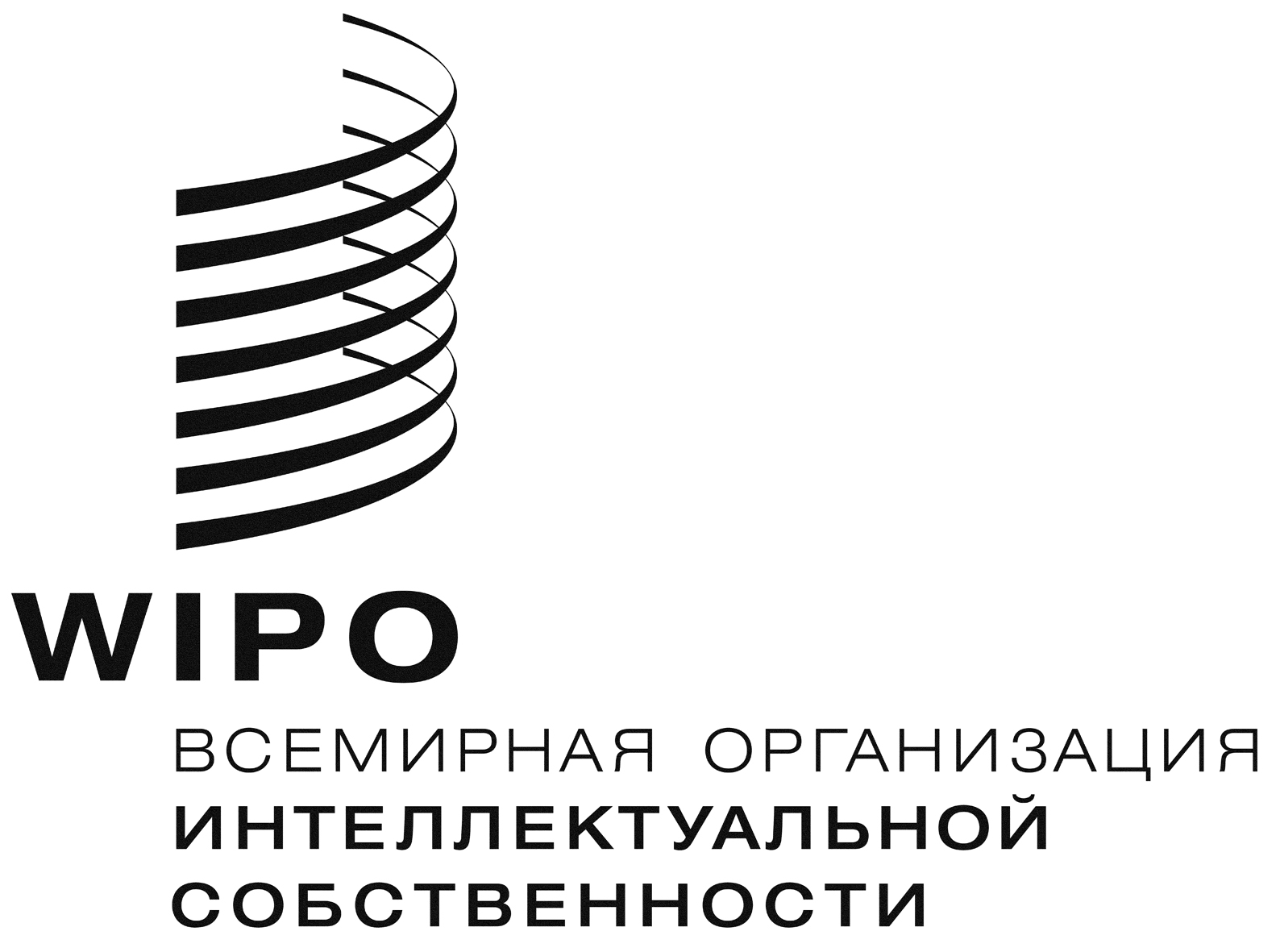 RCWS/4/13    CWS/4/13    CWS/4/13    оригинал:  английскийоригинал:  английскийоригинал:  английскийдата:  18 марта 2014 г.дата:  18 марта 2014 г.дата:  18 марта 2014 г.